Darke County Fair Department of Fine Arts Presents Painting with Friends 	You asked and we listened!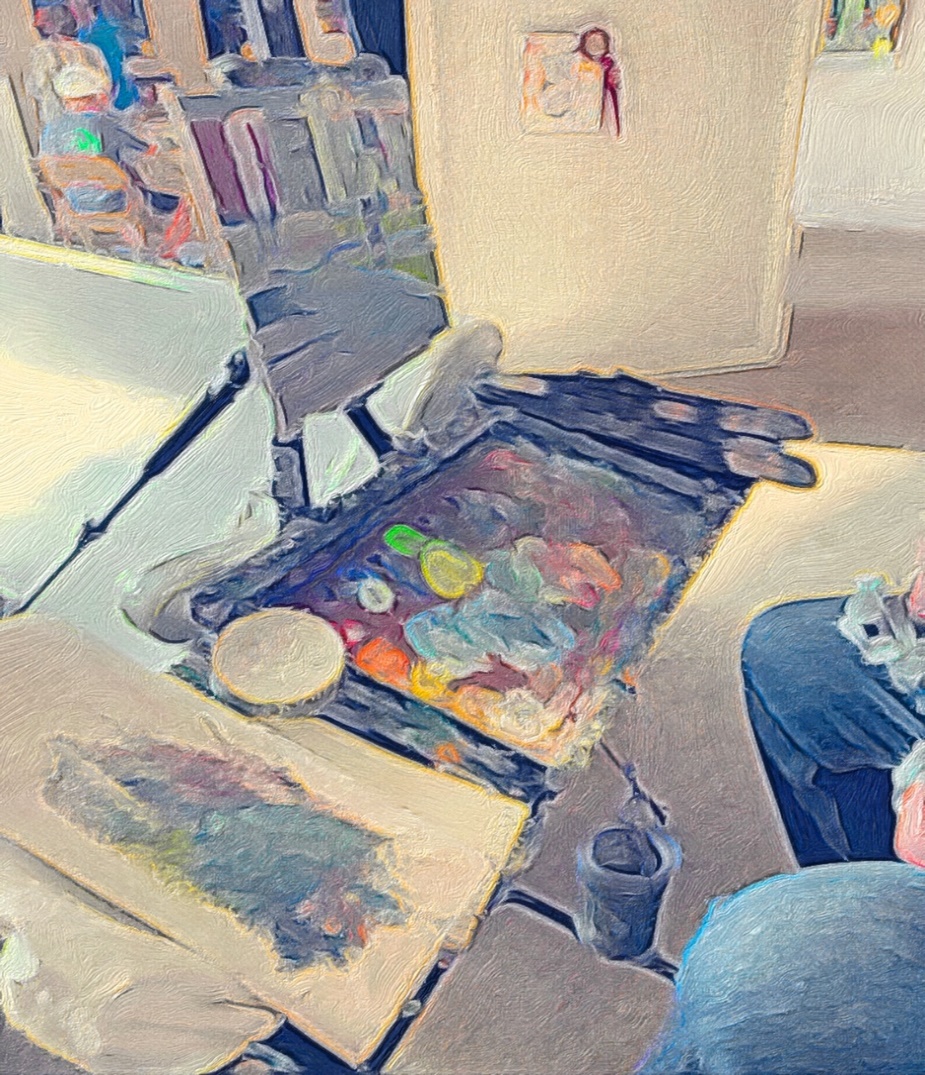 Wednesday, August 21,2024  2:00 PM-5:00 PMBring your supplies and join us to create, socialize and make a new friend at                                 The Community Table located in the front of the Fine Arts Building!